January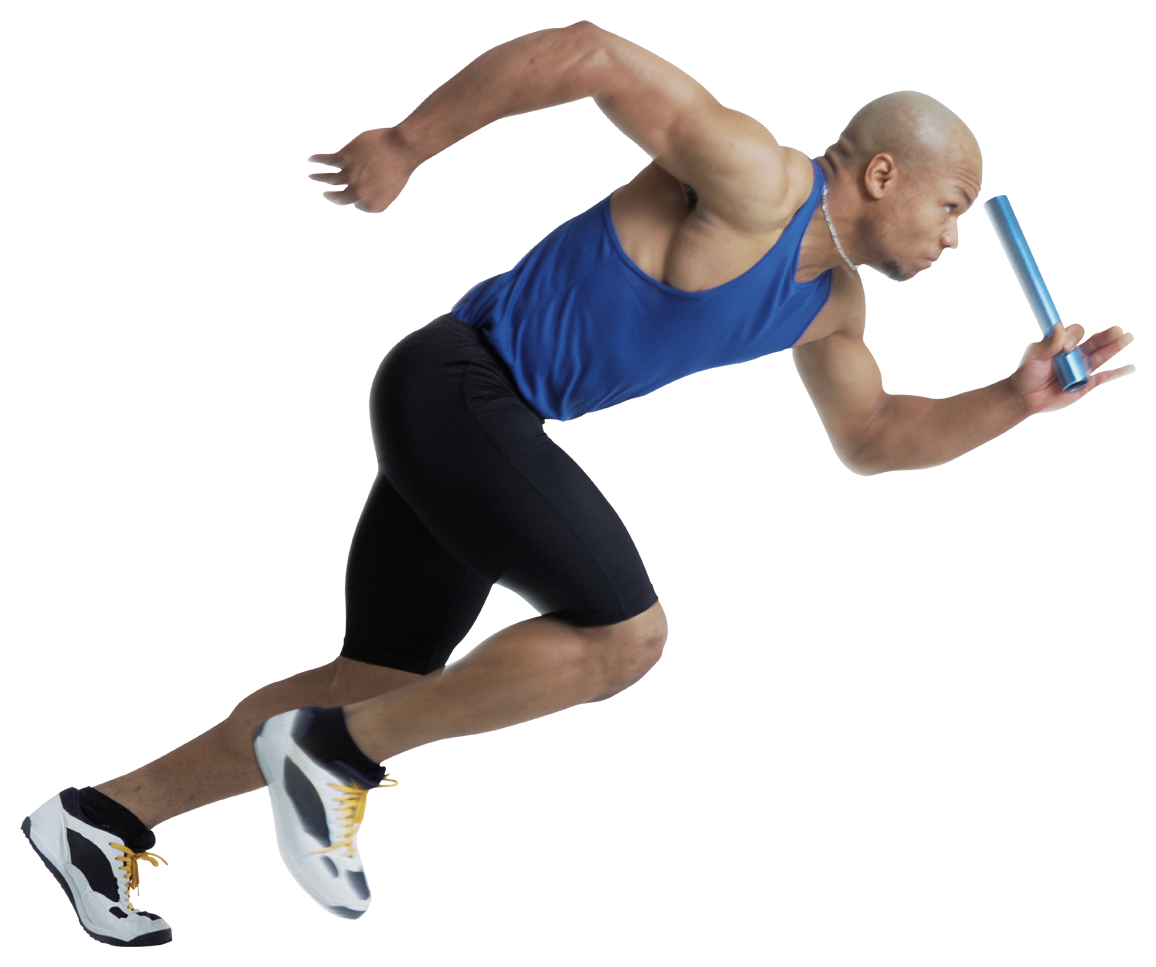 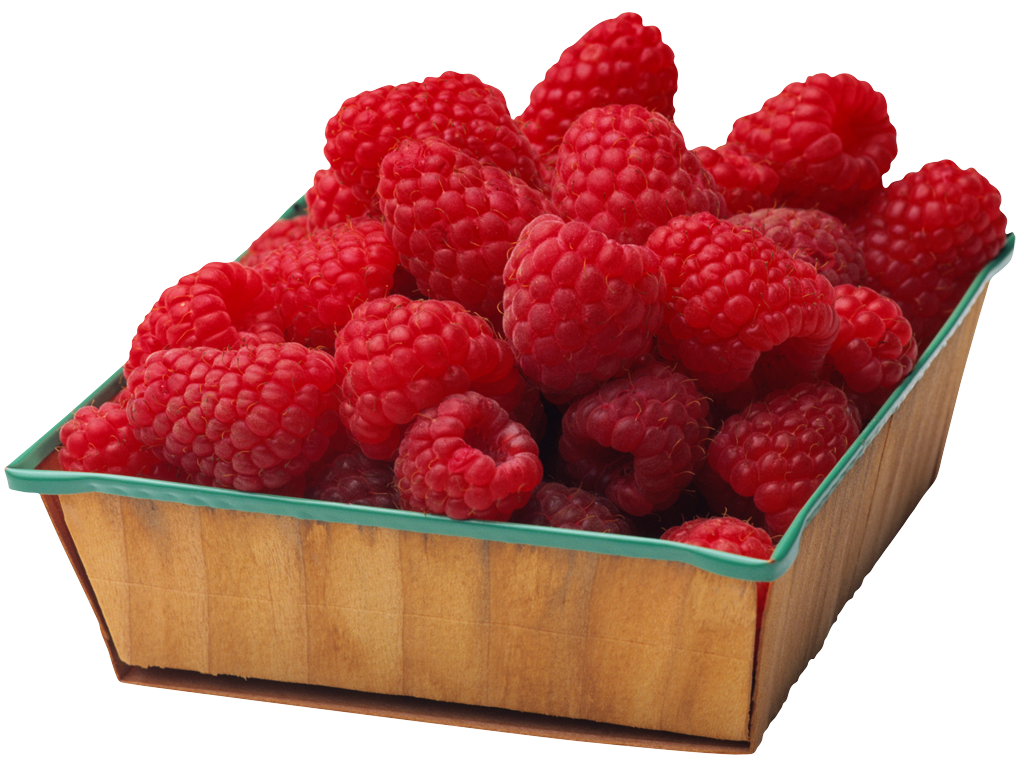 January20192019SundayMondayTuesdayWednesdayThursdayFridaySaturday12345BEFORE BEGINNING ANY PROGRAM MAKE SURE TO CONSULT YOUR DOCTORWALKING 30 MINUTES DAILYNO MEAT, CHEESE, DAIRY, FISH, SEAFOODVERY LIMITED SUGARSDRINK PLENTY OF WATEREAT NUTRITIOUS SOUPS AND SALADSTRY SMOOTHIES FOR BREAKFASTTRY WHOLE GRAIN OATMEAL FOR DINNERJOURNAL YOUR PROGRESS6789101112 THIS IS NOT A DIET PROGRAM NOR DOES IT OUTLINE ALL OF YOUR TOTAL DAILY NUTRIENTSDay 1 WALKING 30 MINUTES BERRY SMOOTHIE FOR BREAKFASTDAY 2 WALKING 30 MINUTESLEAFY GREEN SALAD WITH LEMON VINEGAR DRESSINGDAY 3 WALKING 30 MINUTES BAKED POTATO WITH BROCCOLIDAY 4 WALKING 30 MINUTESRICED CAULIFLOWER WITH SPINACHDAY 5 WALKING 30 MINUTES HEARTY HOMEMADE VEGGIE SOUP2-3 OF THOSE DAYS TRY TO ADD SOME RESISTANCE TRAINING TO YOUR WALKING 13141516171819DAY 7TRY SOME BALSAMIC VINEGAR BRUSSELS SPROUTSDAY 8 WALKING 30 MINEAT SOME QUINOA AND ONIONS AND PEPPERSDAY 8 WALKING 30 MIN DRINK A PINEAPPLE KALE AND APLLE SMOOTHIEDAY 9 WALKING 30 MINTRY A BEETROOT CELERY AND APPLE JUICED DRINKDAY 10 WALKING 30 MINEAT SOME SAUTEED COLLARD GREEN AND BROWN RICEDAY 11 WALKING 30 MINEAT A DELICIOUS BAKED SWEET POTATO WITH FLAXDAY 12GET PLENTY OF REST20212223242526DAY 13MAKE YOUR OWN DRESSINGSDAY 14 WALKING 30 MINHAVE A DELICIOUS SALAD FOR LUNCHDAY 15 WALKING 30 MINEAT SOME DELICIOUS BEANS AND BROWN RICEDAY 16 WALKING 30 HAVE AN ALMOND BUTTER AND BANANA SANDWICH ON FLAXMEAL BREADDAY 17 WALKING 30 MINEAT SOME SPLIT PEA SOUPDAY 18 WALKING 30 MINTRY A SMOOTHIE BOWL FOR BREAKFASTDAY 19 YOUR ALMOST THERE2728293031GET EXCITED!DAY 21 WALKING 30MIN  ENJOY FEELING GOOD!